ΜΑΘΗΜΑΤΙΚΑ ΣΤ' ΔΗΜΟΤΙΚΟΥ - ΑΣΚΗΣΕΙΣ ΓΙΑ ΤΟ ΠΑΣΧΑ
1) Λύσε τις παρακάτω εξισώσεις:


χ + 15 = 121,5  


χ + 4,5 = 9,3



210 - χ = 110  


53,5 + χ = 100,25



χ – 11,5 = 12,5  


701 – χ = 142,8



210 : χ = 41 - 11  


χ : 11 = 14 - 7


20,5  χ = 100 - 18


χ  (14 + 2,8) = 84

2) Λύσε τα παρακάτω προβλήματα σχηματίζοντας εξίσωση  
Ο Σταμάτης αγόρασε 4 όμοια αυτοκινητάκια. Πλήρωσε με ένα χαρτονόμισμα των 20 € και πήρε ρέστα 2 €. Πόσο κόστιζε το κάθε αυτοκινητάκι;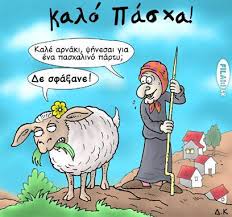 
Μαθηματική πρόταση:  Πράξεις: ΑΠΑΝΤΗΣΗ:_____________________Η Ελένη έχει 16 € και με τα 5 € που της έδωσε ο παππούς της έχει τα μισά χρήματα από την αδερφή της την Αφροδίτη. Πόσα χρήματα έχει η Αφροδίτη; 
Μαθηματική πρόταση:
Πράξεις:ΑΠΑΝΤΗΣΗ:_____________________Οι πρόσκοποι πήγαν κατασκήνωση στο βουνό. Χωρίστηκαν σε ομάδες των 6 ατόμων και έστησαν σκηνές για κάθε ομάδα. Αν οι πρόσκοποι ήταν 72, πόσες σκηνές έστησαν; 
Μαθηματική πρόταση:
ΠράξειςΑΠΑΝΤΗΣΗ:_____________________Η Φιλιώ, με τα χρήματα που είχε, αγόρασε από ένα μουσικό οίκο 2 ντέφια με 12,40 € το ένα και της έμειναν 5,20 €. Πόσα χρήματα είχε;Μαθηματική πρόταση:ΠράξειςΑΠΑΝΤΗΣΗ:_____________________ 
3) Βρίσκω το ΜΚΔ των αριθμών 72, 33, 48  με όποιο τρόπο θέλω:






             4) Βάζω X όπου οι διαιρέσεις είναι τέλειες(δεν αφήνουν υπόλοιπο)Θυμηθείτε τα κριτήρια διαιρετότητας των αριθμών4)                 Λύνω την αριθμητική παράσταση έχοντας υπόψη μου την προτεραιότητα πράξεων και τις δυνάμεις:π.χ. 43 =4 . 4 . 4 = 64(43 + 3 x 12) – 25 + (28 : 14 + 32 : 3) + 56 – 12 =……………………………………………………………………………………………………………………………………………………………………………………………………………………………………………………………………………………………………………………………………………………………………………………………………………………………………………………………………………………………………………………………………………………………………………………………………………………………………………………………………………………………………………………………………………………………………………………………………………………………………………………………………………………………………………………………………………………………………………………………………………………………………………………………………………………………………………………………………………………………………………………………………………………………5)     Ποια από τα παρακάτω ζεύγη ποσών, είναι αντίστροφα και ποια ανάλογα. Να τα χωρίσεις σε δύο στήλες, βάζοντας το γράμμα που αντιστοιχεί σε κάθε περίπτωση, α ή β ή ε ή …α.   Το μήκος και το πλάτος ενός ορθογωνίου με σταθερό εμβαδόν.β.   Η ημερήσια κατανάλωση τροφίμων και ο αριθμός των ατόμων (μιας ορισμένης   ποσότητας τροφίμων).     γ.   Το κεφάλαιο που καταθέτει κάποιος σε μια τράπεζα και ο τόκος που παίρνει με σταθερό επιτόκιο.δ.  Ο αριθμός εργατών και ο χρόνος εκτέλεσης ορισμένου έργου.ε.  Η αξία και το βάρος ποσότητας τροφίμων ( με σταθερή αξία της μονάδας μέτρησης του βάρους).στ. Η ωριαία παροχή νερού σε μια ορισμένη δεξαμενή και ο χρόνος που χρειάζεται για να γεμίσει.ζ.  Το μήκος της ακτίνας του τροχού ενός ποδηλάτου με τον αριθμό των στροφών που θα κάμει ο τροχός για να διανύσει μια ορισμένη απόσταση.η.  Το μήκος της ακτίνας του τροχού ενός ποδηλάτου με το μήκος του κύκλου του.      Ανάλογα ποσά                                                      Αντιστρόφως ανάλογα ποσά………………………………….                                             ……………………………     ………………………………….                                             ……………………………………………………………….				       ……………………………..6)     Με 15 κιλά γάλα φτιάχνουμε 5 κιλά τυρί φέτα. Με 60 κιλά γάλα, πόσα κιλά φέτα θα φτιάξουμε;(Να λυθεί με αναλογία)ΛΥΣΗ:ΑΠΑΝΤΗΣΗ:______________________________________________________________________7)     Σε μια κατασκήνωση, 50 κατασκηνωτές χρειάζονται 75 κιλά ψωμί την ημέρα. Οι 120 κατασκηνωτές, πόσα κιλά ψωμί θα χρειαστούν; (Η ημερήσια μερίδα σταθερή).(Να λυθεί με αναλογία)ΛΥΣΗ:ΑΠΑΝΤΗΣΗ:______________________________________________________________________8)     Ένα συνεργείο, από 12 εργάτες, στρώνει 60τ.μ. δρόμου την ημέρα. Αν αυξήσουμε τη δύναμη του συνεργείου κατά 8 εργάτες, πόσα μέτρα δρόμου θα στρώσουν σε μια ημέρα; (με την ίδια απόδοση και με τις ίδιες ώρες εργασίας).(Να λυθεί με αναλογίες)ΛΥΣΗ:ΑΠΑΝΤΗΣΗ:______________________________________________________________________9)     Από 30 κιλά ελιές παίρνουμε 6 κιλά λάδι. Από πόσα κιλά ελιές θα βγάλουμε 8 δοχεία λάδι που το καθένα χωράει 15 κιλά;(να λυθεί με αναλογίες)ΛΥΣΗ:ΑΠΑΝΤΗΣΗ:______________________________________________________________________      Η αξία ενός εκτυπωτή σε ένα κατάστημα είναι 195 € και πουλήθηκε με έκπτωση 14%. Πόσα €  πουλήθηκε;    Η βιβλιοθήκη ενός σχολείου είχε 312 βιβλία. Οι μαθητές του σχολείου μάζεψαν χρήματα και αγόρασαν βιβλία για τη βιβλιοθήκη τους. Έτσι ο αριθμός των βιβλίων αυξήθηκε κατά 25%. Πόσα βιβλία είχε τώρα η βιβλιοθήκη;   Φέτος σε μια κατασκήνωση υπάρχουν 192 παιδιά. Ο ιδιοκτήτης της κατασκήνωσης ήταν πολύ ευχαριστημένος, γιατί ο αριθμός αυτός είναι κατά 20% αυξημένος με πέρυσι. Πόσα παιδιά είχε πέρυσι η κατασκήνωση;   Ο Κώστας αγόρασε από ένα κατάστημα αθλητικών ειδών μια μπάλα ποδοσφαίρου με έκπτωση 22% και πλήρωσε τελικά 39€. Ποια ήταν η αξία της μπάλας πριν την έκπτωση;   Για μια συναυλία διατέθηκαν προς πώληση 8.000 εισιτήρια. Από αυτά πουλήθηκαν τα 4.480 εισιτήρια. Να βρείτε το ποσοστό (%) των εισιτήριων που πουλήθηκαν.    Ένα ηλεκτρονικό παιχνίδι άξιζε 60 €. Πουλήθηκε όμως με έκπτωση 42 €. Να βρείτε το ποσοστό της (%) έκπτωσης; 


Πηγή: http://e-didaskalia.blogspot.com/2014/04/blog-post_8494.html#ixzz6J7qWcn6n:367513622545050092423451025